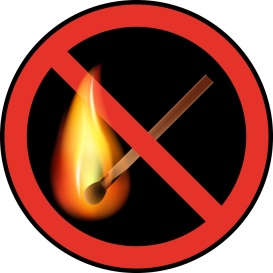 Комитет гражданской защиты населения администрации ВолгоградаПОВЕДЕНИЕ ПРИ ПОЖАРЕ В ОБЩЕСТВЕННОМ МЕСТЕКомитет гражданской защиты населения администрации ВолгоградаПОВЕДЕНИЕ ПРИ ПОЖАРЕ В ОБЩЕСТВЕННОМ МЕСТЕКомитет гражданской защиты населения администрации ВолгоградаПОВЕДЕНИЕ ПРИ ПОЖАРЕ В ОБЩЕСТВЕННОМ МЕСТЕ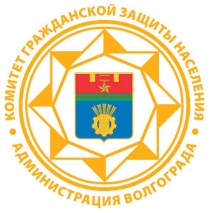     Куда бы Вы ни отправились, необходимо помнить – в случае пожара в общественном месте, здание, в котором Вы окажитесь, скорее всего, Вам незнакомо.    Пожар может произойти как по вине посетителей, так и по независящим от них обстоятельствам. В любом случае придется действовать быстро и рационально.    Собираясь на массовое мероприятие, продумайте свой костюм не только с точки зрения стиля, но и безопасности. Одежда и обувь не должны мешать эвакуации, то есть быстрому передвижению в толпе и в затрудненной видимости.    При входе в незнакомое для Вас здание советуем Вам ознакомиться с планом эвакуации, осмотреться по сторонам и найти несколько аварийных выходов. Чрезвычайно важно, чтобы Вы знали, куда идти в случае возникновения пожара.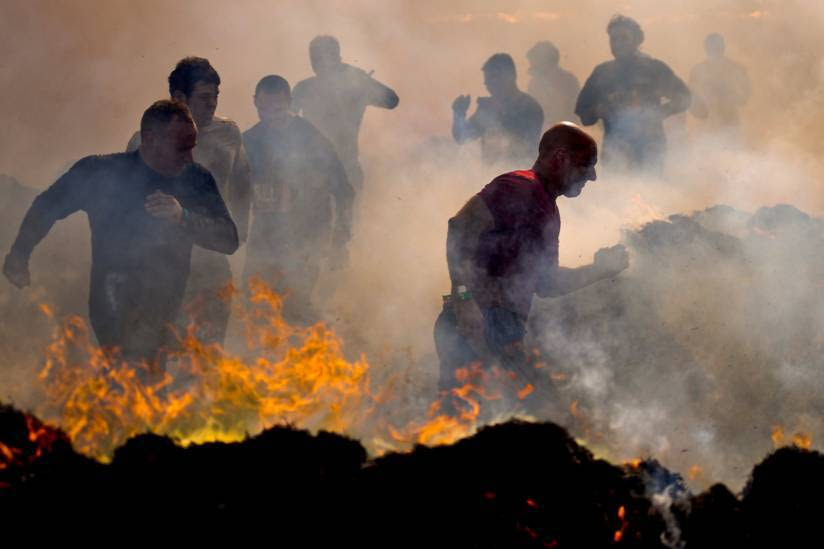     Куда бы Вы ни отправились, необходимо помнить – в случае пожара в общественном месте, здание, в котором Вы окажитесь, скорее всего, Вам незнакомо.    Пожар может произойти как по вине посетителей, так и по независящим от них обстоятельствам. В любом случае придется действовать быстро и рационально.    Собираясь на массовое мероприятие, продумайте свой костюм не только с точки зрения стиля, но и безопасности. Одежда и обувь не должны мешать эвакуации, то есть быстрому передвижению в толпе и в затрудненной видимости.    При входе в незнакомое для Вас здание советуем Вам ознакомиться с планом эвакуации, осмотреться по сторонам и найти несколько аварийных выходов. Чрезвычайно важно, чтобы Вы знали, куда идти в случае возникновения пожара.УСЛЫШАВ КРИКИ «ПОЖАР!»- сохраняйте спокойствие и выдержку, и призывайте к этому рядом стоящих людей;- осмотритесь, убедитесь в наличии реальной опасности (возможно, кто-то этим криком хочет привлечь внимание людей);- увидев телефон или кнопку вызова пожарной охраны, сообщите о пожаре;- если имеется возможность справиться с огнем, немедленно оповестите об этом окружающих, потушите пожар;- при заполнении помещения дымом или отсутствии освещения постарайтесь идти к выходу, держась за стены и поручни, дышите через носовой платок или рукав одежды, ведите детей впереди себя, держа их за плечи;- двигаясь в толпе, пропускайте вперед детей, женщин и престарелых, сообща сдерживайте людей, которые паникуют;- оказавшись в давке, согните руки в локтях и прижмите их к бокам, сжав кулаки; защищайте бока от сдавливания;- помогайте подниматься сбитым с ног людям. Если вас сбили с ног, постарайтесь встать на колено и, опираясь об пол руками, другой рукой резко оттолкнитесь и рывком выпрямите тело;- не используйте лифт, спускайтесь только по лестнице;- при невозможности выбраться наружу, зайдите в незанятые огнем помещения и там дожидайтесь помощи пожарных.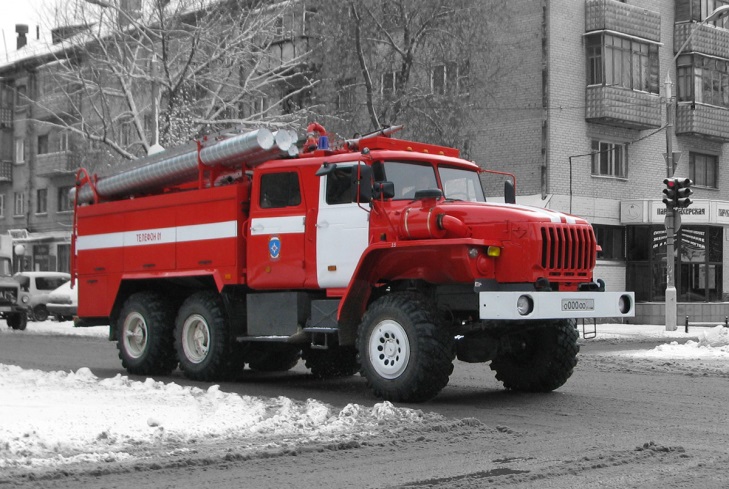 защищайте бока от сдавливания;- помогайте подниматься сбитым с ног людям. Если вас сбили с ног, постарайтесь встать на колено и, опираясь об пол руками, другой рукой резко оттолкнитесь и рывком выпрямите тело;- не используйте лифт, спускайтесь только по лестнице;- при невозможности выбраться наружу, зайдите в незанятые огнем помещения и там дожидайтесь помощи пожарных.    Куда бы Вы ни отправились, необходимо помнить – в случае пожара в общественном месте, здание, в котором Вы окажитесь, скорее всего, Вам незнакомо.    Пожар может произойти как по вине посетителей, так и по независящим от них обстоятельствам. В любом случае придется действовать быстро и рационально.    Собираясь на массовое мероприятие, продумайте свой костюм не только с точки зрения стиля, но и безопасности. Одежда и обувь не должны мешать эвакуации, то есть быстрому передвижению в толпе и в затрудненной видимости.    При входе в незнакомое для Вас здание советуем Вам ознакомиться с планом эвакуации, осмотреться по сторонам и найти несколько аварийных выходов. Чрезвычайно важно, чтобы Вы знали, куда идти в случае возникновения пожара.    Куда бы Вы ни отправились, необходимо помнить – в случае пожара в общественном месте, здание, в котором Вы окажитесь, скорее всего, Вам незнакомо.    Пожар может произойти как по вине посетителей, так и по независящим от них обстоятельствам. В любом случае придется действовать быстро и рационально.    Собираясь на массовое мероприятие, продумайте свой костюм не только с точки зрения стиля, но и безопасности. Одежда и обувь не должны мешать эвакуации, то есть быстрому передвижению в толпе и в затрудненной видимости.    При входе в незнакомое для Вас здание советуем Вам ознакомиться с планом эвакуации, осмотреться по сторонам и найти несколько аварийных выходов. Чрезвычайно важно, чтобы Вы знали, куда идти в случае возникновения пожара.В СЛУЧАЕ ВОЗНИКНОВЕНИЯ ЧРЕЗВЫЧАЙНОЙ СИТУАЦИИ  ЗВОНИТЕ ПО ТЕЛЕФОНУ ЕДИНОЙ СЛУЖБЫ СПАСЕНИЯ – «112»В СЛУЧАЕ ВОЗНИКНОВЕНИЯ ЧРЕЗВЫЧАЙНОЙ СИТУАЦИИ  ЗВОНИТЕ ПО ТЕЛЕФОНУ ЕДИНОЙ СЛУЖБЫ СПАСЕНИЯ – «112»В СЛУЧАЕ ВОЗНИКНОВЕНИЯ ЧРЕЗВЫЧАЙНОЙ СИТУАЦИИ  ЗВОНИТЕ ПО ТЕЛЕФОНУ ЕДИНОЙ СЛУЖБЫ СПАСЕНИЯ – «112»